Table S2 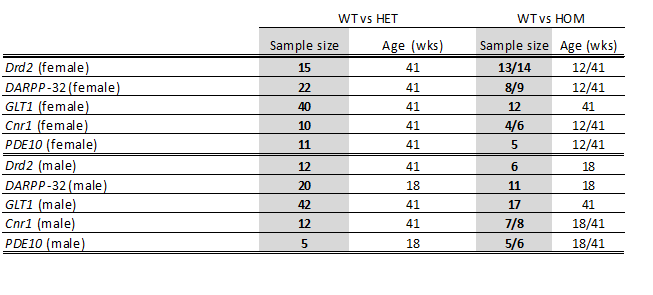 